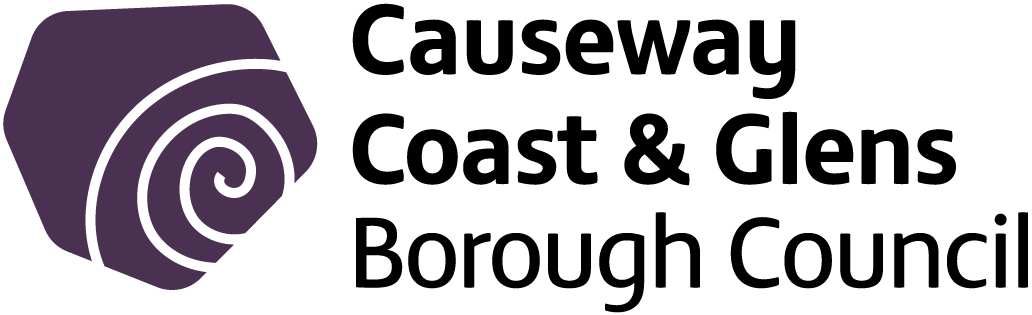 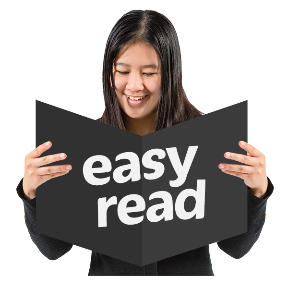 Easter Sport Camps

For young people aged 5-14 years
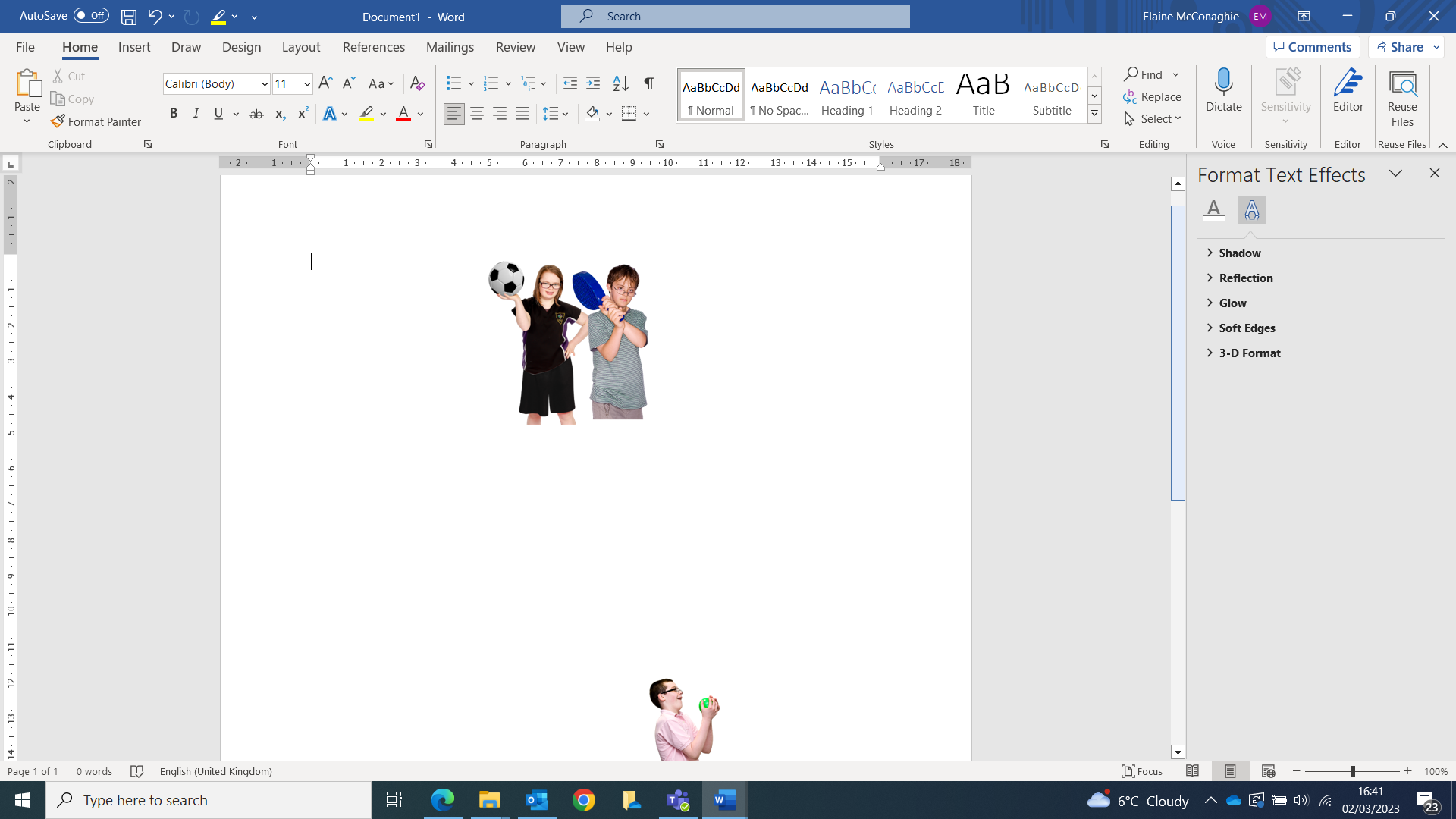 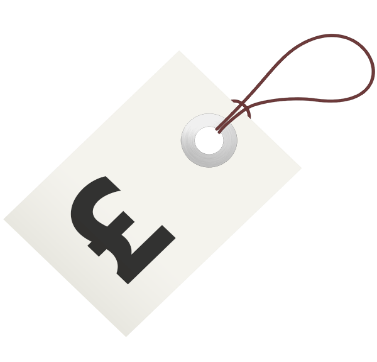 £24 for each child and for each camp they come to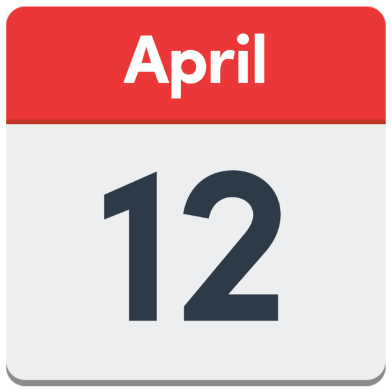 Camp dates: 
Wednesday 12 April 2023  
Thursday 13 April 2023 and 
Friday 14 April 2023

Come and try: 
Hockey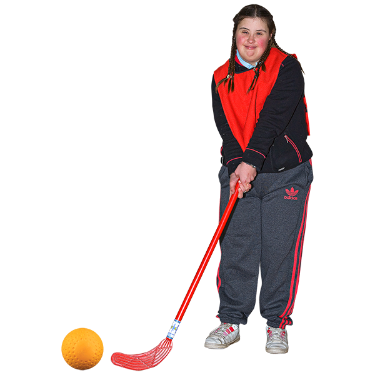 10am to 12 noonRoe Valley Leisure Centre
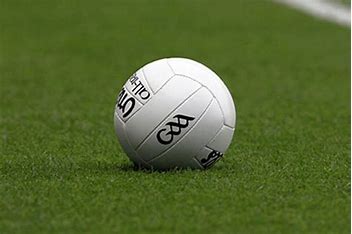 Gaelic Sports (Football & Handball)10am to 12 noonGlens Youth Club Cushendall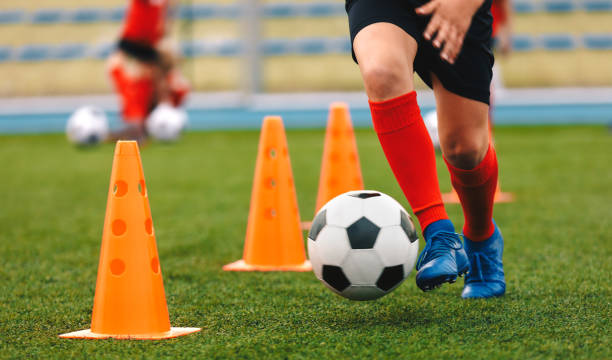 Football10am to 12 noonQuay Road Ballycastle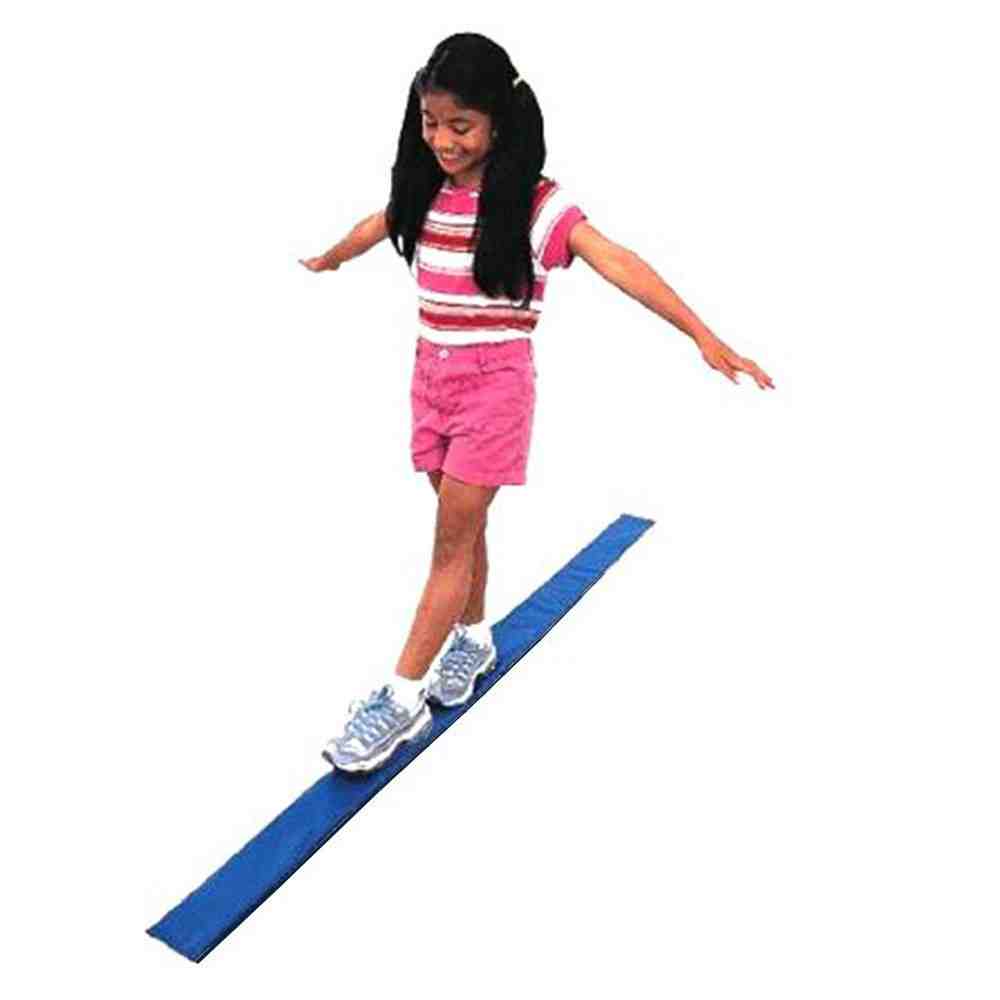 GymnasticsFor ages 5-7, 10am to 11.30amFor ages 8-11, 12 noon to 1.30pmDungiven Sports Centre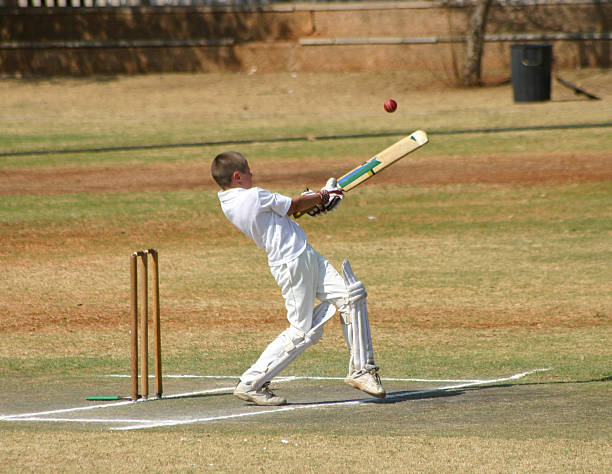 Cricket10am to 12 noonRugby Avenue Coleraine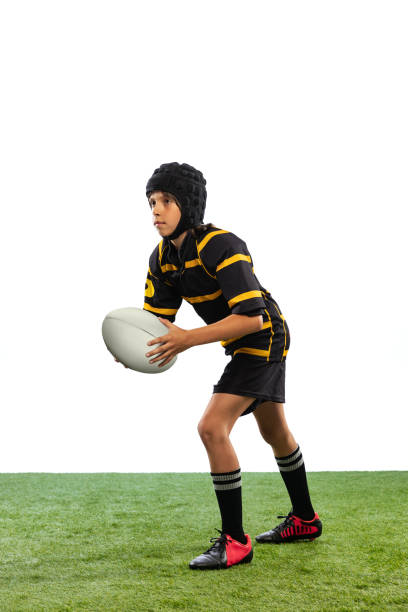 Rugby10am to 12 noonBallymoney Rugby ClubBook a place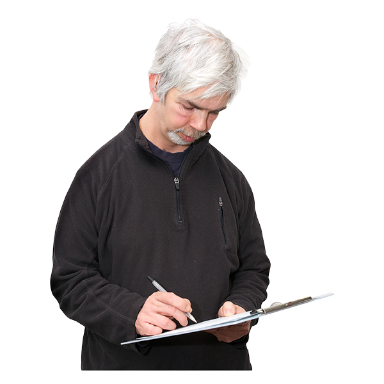 You can book a place at:
Coleraine Leisure Centre
Joey Dunlop Leisure Centre Roe Valley Leisure Centre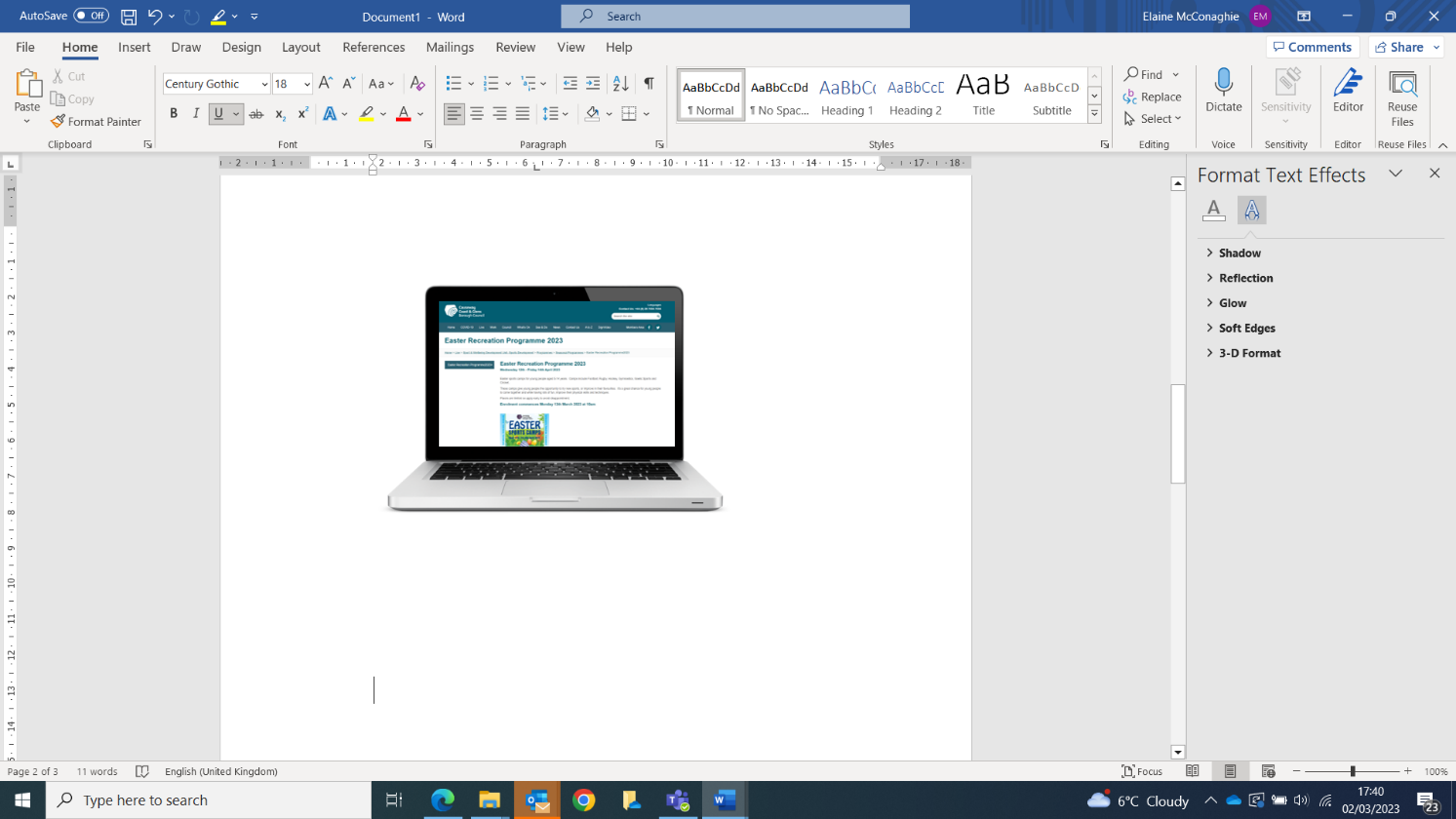 Book all sports (except hockey) on-line using this link:Easter Recreation Programme2023 - Causeway Coast & Glens Borough Council (causewaycoastandglens.gov.uk)	
Book hockey on-line using this link: https://www.facebook.com/
limavadyladieshc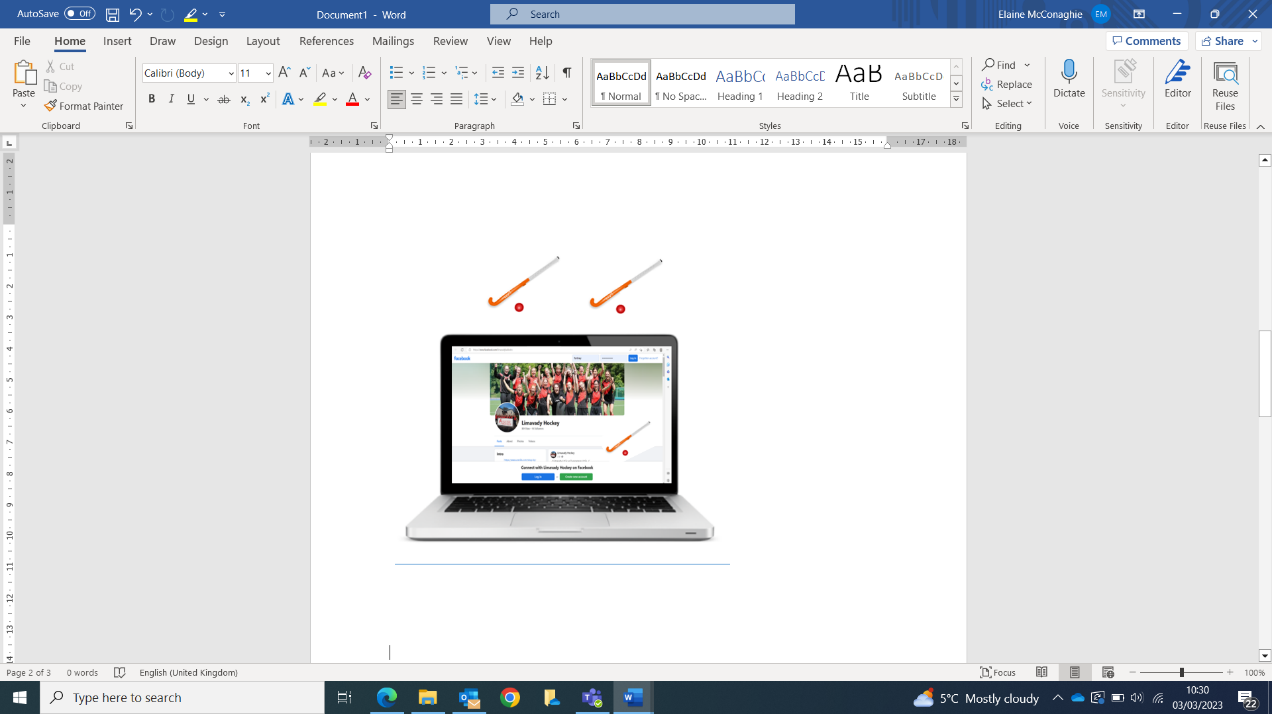 What to bring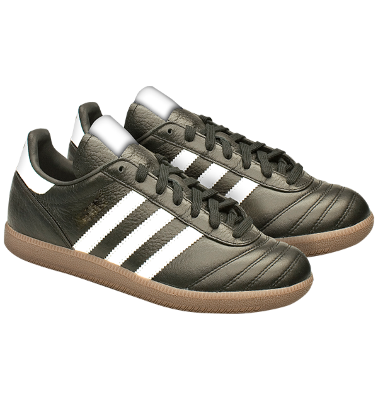 Trainers without metal or aluminium studs, moulded boots allowed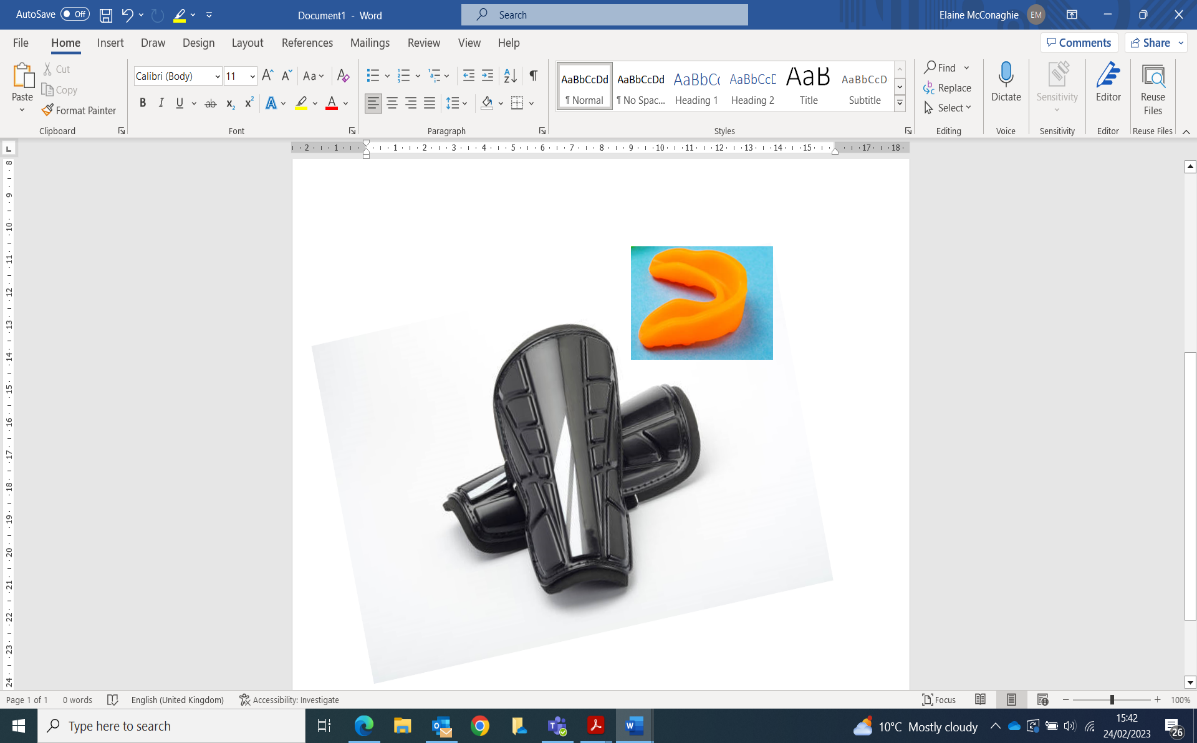 Shin guard and mouth guard for Football, Gaelic sports and Hockey
Tracksuit, sweatshirt, shorts, t-shirt or similar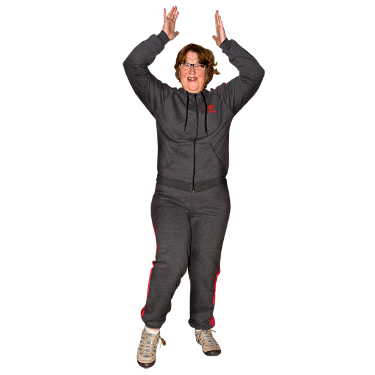 
Rainproof jacket and hat for outdoor activities only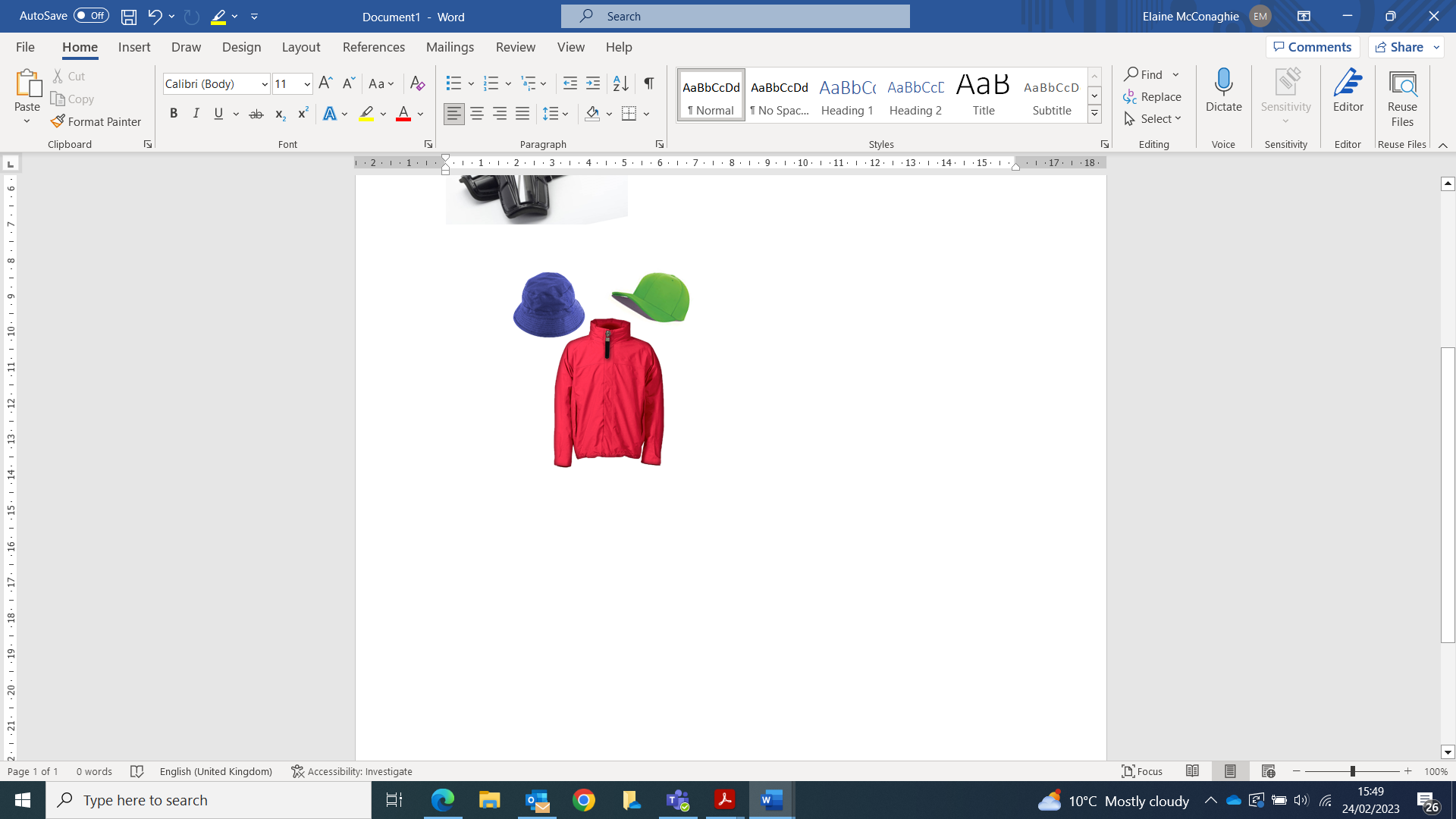 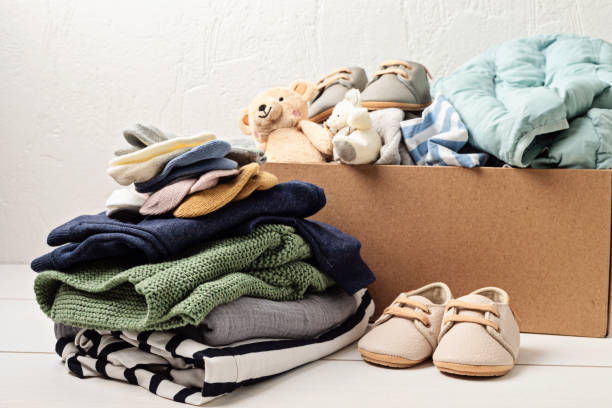 A towel and a change of clothes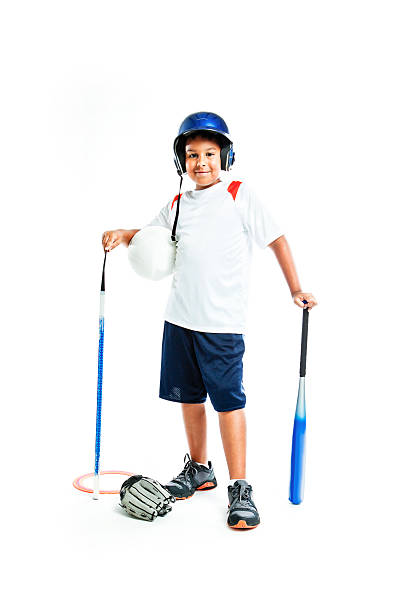 The right sports equipment if you have them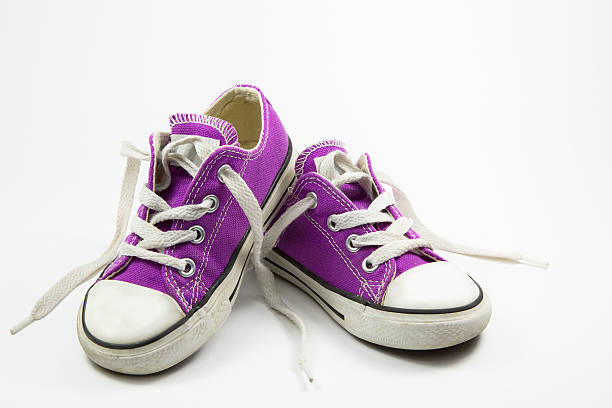 A change of footwear